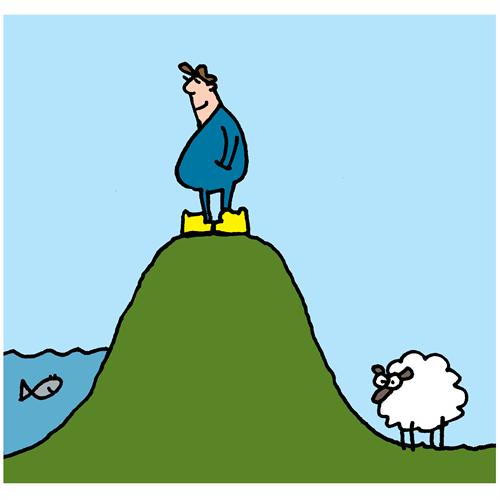 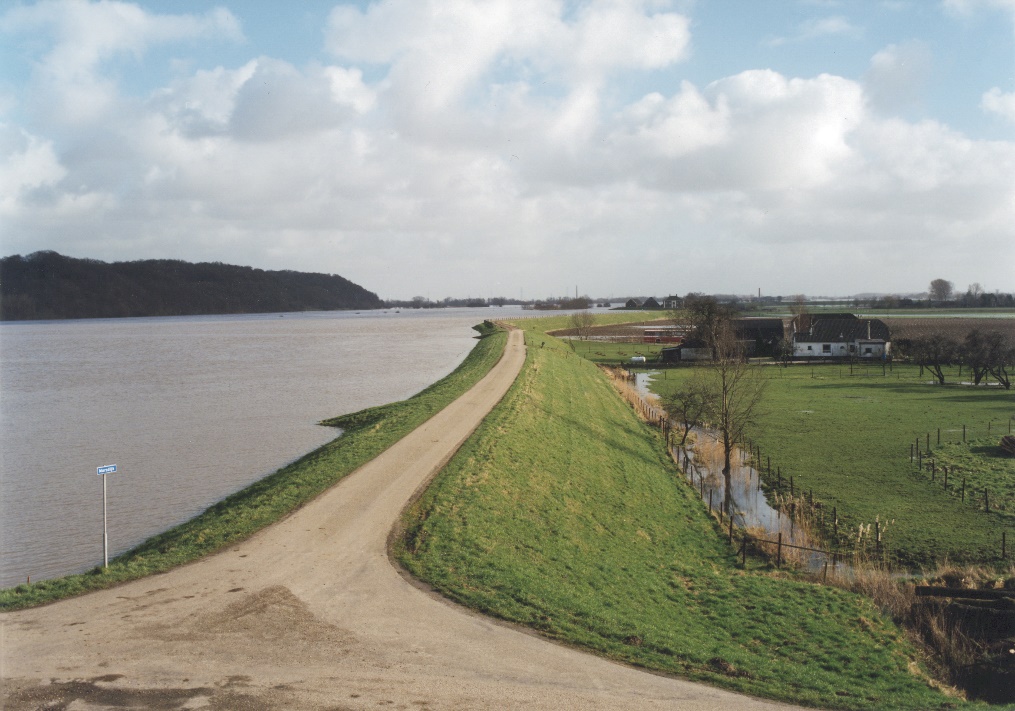 de dijkHoge wal langs een dijk of rivier om het land droog te houden.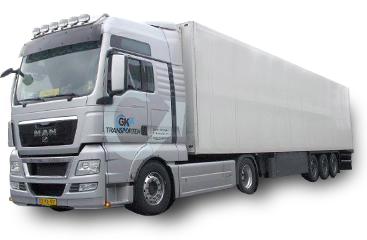 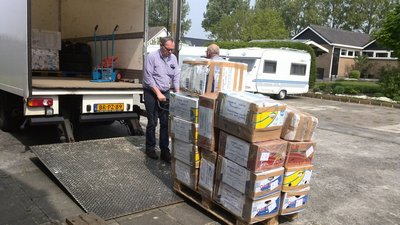 de vrachtIets dat vervoerd wordt in bijvoorbeeld een vrachtwagen.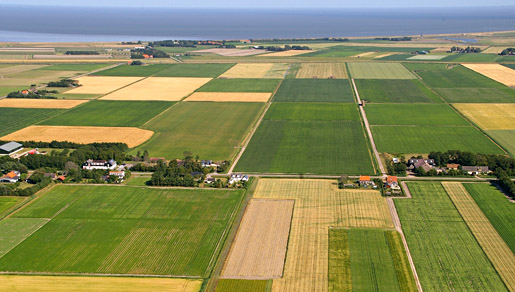 de polderEen stuk land waar dijken omheen liggen, zodat de waterstand hierbinnen geregeld kan worden.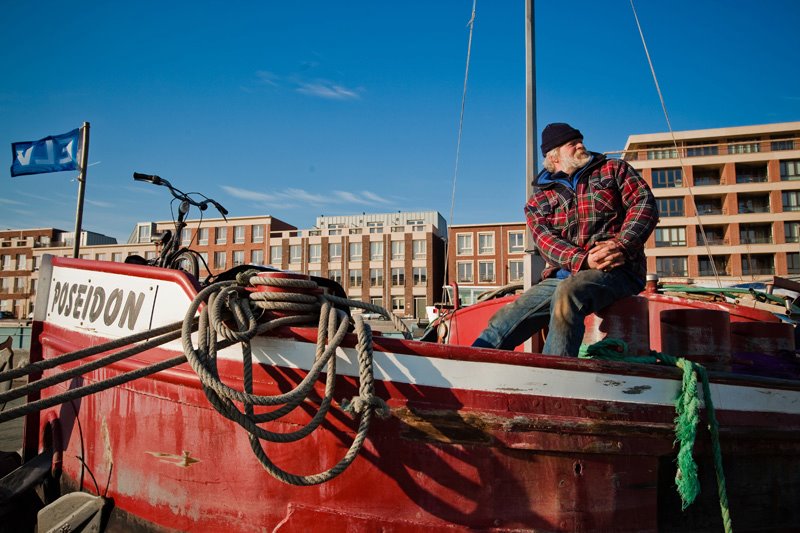 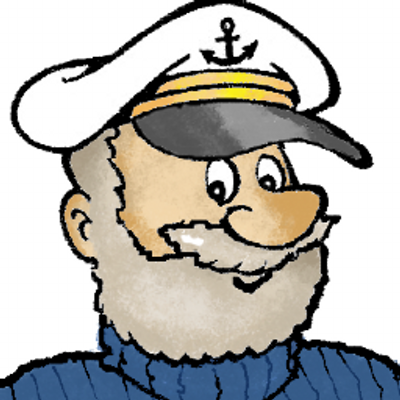 de schipperIemand die als beroep op een schip vaart.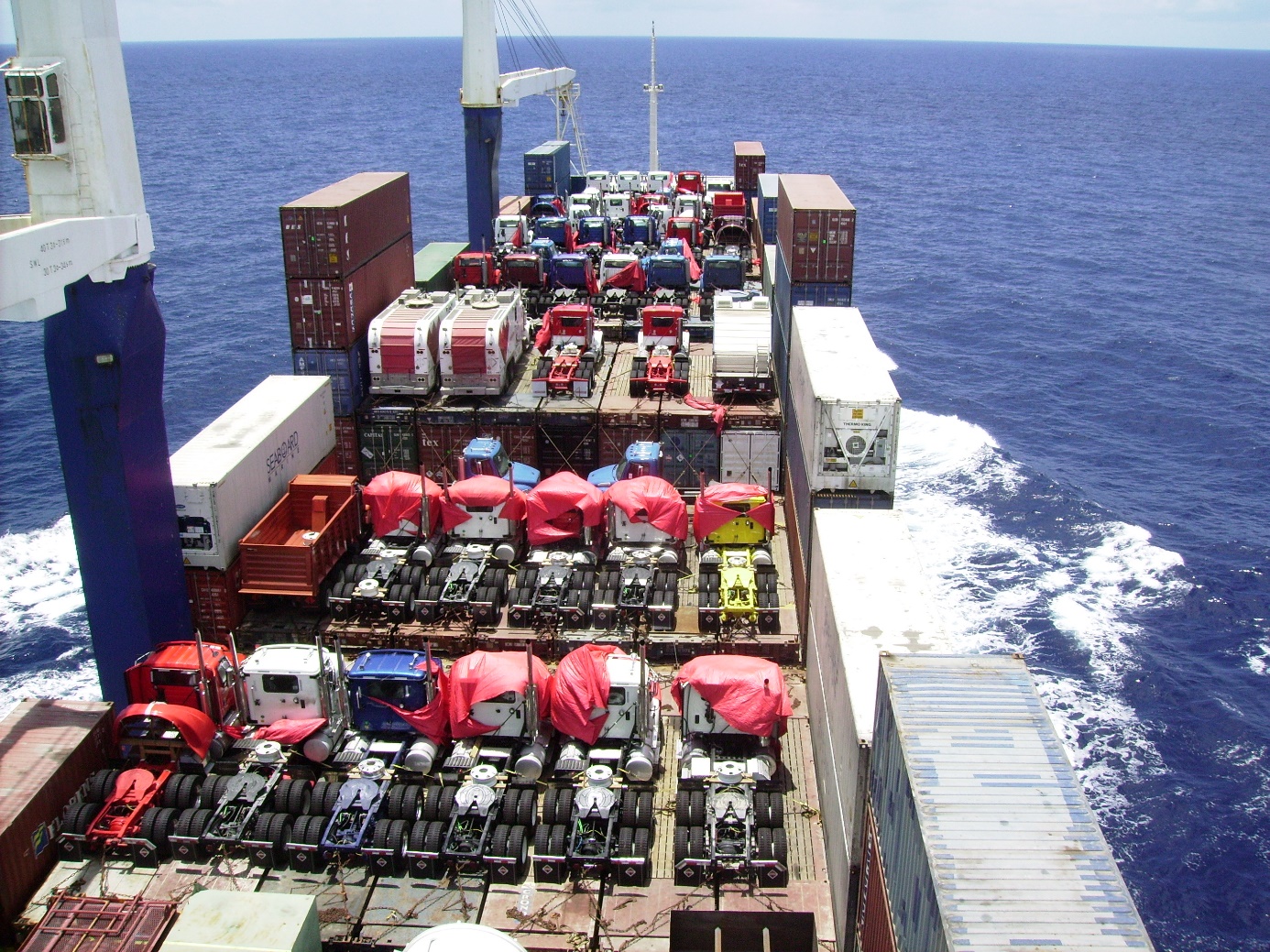 de ladingDe hoeveelheid spullen die in een keer van de ene naar de andere plaats vervoerd wordt.